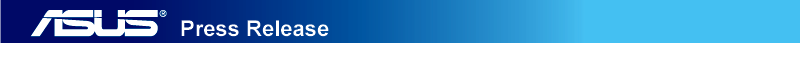 Lekki i konwertowalny ASUS VivoBook Flip 14 (TP410) Najnowszy model z serii VivoBook Flip jest teraz dostępny z 14-calowym ekranem obracanym o 360°, co pozwala na pracę w pozycji klasycznego laptopa, w trybie projekcji, namiotu lub tabletu – a nawet w dowolnym ustawieniu pomiędzy tymi trybami. Jest on wyposażony w ekran ze smukłą ramką ASUS NanoEdge dla jeszcze bardziej wciągającego obrazu, w najwyższej konfiguracji napędza go procesor Intel® Core™ i5 ósmej generacji wsparty 4 GB pamięci oraz zintegrowaną kartą graficzną Intel HD Graphics 520 dla bardzo wygodnej, a przy tym energooszczędnej pracy.Nowy model oferuje konstrukcję z dwoma dyskami, która pozwala użytkownikom wyposażyć swojego VivoBooka Flip w dysk HDD 1 TB oraz dysk SSD 512 GB (w maksymalnej konfiguracji). Zintegrowany w touchpadzie czytnik linii papilarnych umożliwia użytkownikom logowanie do sytemu Windows jednym dotknięciem za pomocą funkcji Windows Hello. VivoBook Flip obsługuje także aktywny rysik ASUS Pen dla optymalnej precyzji podczas wprowadzania danych i pisania.Ekran ze smukłą ramką ASUS NanoEdgeSmukła ramka ASUS NanoEdge zapewnia większą powierzchnię ekranu dla bardziej wciągających wrażeń podczas pracy czy rozrywki. Ramka w laptopie VivoBook Flip 14 (TP410) mierzy zaledwie 8 mm, co pozwoliło uzyskać stosunek wielkości ekranu do obudowy na poziomie 78,7%. Dzięki zastosowaniu konstrukcji NanoEdge inżynierom firmy ASUS udało się zmieścić 14-calowy ekran Full HD w obudowie typowej dla laptopów 13-calowych.
Stylowe aluminiowe wykończenie z doskonałymi bezstopniowymi zawiasamiDzięki profilowi 19,2 mm oraz łącznej wadze wynoszącej jedynie 1,6 kg, VivoBook Flip 14 (TP410) jest jednym z najbardziej mobilnych laptopów 14-calowych na świecie. Jego aluminiowa obudowa jest wykończona w eleganckim szarym kolorze. W laptopie zastosowano precyzyjnie skonstruowany zawias metalowy, który można obracać o 360°. Dla zagwarantowania optymalnej wytrzymałości jest on poddawany testom  20 000 cyklów otwarcia i zamknięcia. 	Dysponując (w maksymalnej konfiguracji) procesorem Intel Core i5 ósmej generacji oraz 4 GB pamięci RAM, VivoBook Flip 14 (TP410) zapewnia komfortową, a przy tym energooszczędną pracę. Laptop został także wyposażony w zintegrowaną kartę graficzną Intel HD graphics 520 oraz dysk SSD 256 GB.Wciągające wrażenia multimedialneEkskluzywna technologia dźwięku ASUS SonicMaster łączy precyzyjnie zaprojektowane rozwiązania sprzętowe z dostrajaniem za pomocą oprogramowania, dzięki czemu otrzymujesz naprawdę wciągający dźwięk. Zintegrowany w laptopie VivoBook Flip 14 (TP410) ekran Full HD dysponuje również technologią oglądania pod szerokim kątem 178° dla gwarancji, że kolory i kontrast pozostaną żywe i intensywne, nawet podczas oglądania z ostrego kąta. Jest to więc doskonałe rozwiązanie do oglądania filmów czy zdjęć wspólnie ze swoimi znajomymi.Zintegrowany czytnik linii papilarnych i obsługa ASUS PenTouchpad w laptopie VivoBook Flip 14 (TP410) dysponuje zintegrowanym czytnikiem linii papilarnych, dzięki któremu możliwe jest logowanie do systemu za jednym dotknięciem przy wykorzystaniu funkcji Windows Hello. Jest on również wyposażony w klawiaturę z pełnowymiarowymi, podświetlanymi klawiszami i sterowanie oświetleniem, dzięki czemu użytkownik zachowa wysoką produktywność nawet w słabym oświetleniu.Współpraca z aktywnym rysikiem ASUS Pen jest kolejną zaletą laptopa VivoBook Flip (TP410). Rysik ASUS Pen dysponuje końcówką z 1024 stopniami czułości, która jest w stanie rozpoznać wszelkie niuanse ruchu. Dzięki temu użytkownicy mogą bez problemu pisać i rysować w taki sposób, jak gdyby korzystali z papieru, prawdziwego notatnika lub płótna do malowania.VivoBook Flip 14 (TP410)ProcesorProcesor Intel® Core™ i5-8250UProcesor Intel® Core™ i3-7100USystem operacyjnyWindows 10PamięćMaks. 4 GB DDR4 2133Ekran14”, ekran dotykowy Full HD o prop. 16:9 z technologią wide-viewKonstrukcja NanoEdge z wąską ramką 8 mm (po lewej i prawej stronie ekranu)Stosunek wielkości ekranu do obudowy: 78,7%62,5% sRGBGrafikaIntel® HD Graphics 520DyskiSDD: 256 GB SATAŁączność2 x USB 2.0 Type A1 x USB 3.0 Type A1 x USB 3.1 Gen 1 Type-C™ 1 x gniazdo audio jack (combo)1 x HDMI 1.41 x czytnik kart SD1 x gniazdo zasilaniaŁączność bezprzewodowa802.11ac Wi-Fi (kompatybilne z 2x2)Bluetooth® 4.1Dźwięk System dźwiękowy z 2 głośnikami, ASUS SonicMaster oraz dźwiękiem przestrzennymKamera VGABateria 3-Komórkowa / 42 WhWymiary327,4 x 226,5 x 19,2 mmWaga:1,6 kgKolorSzary (Space Grey)Akcesoria opcjonalneASUS Pen